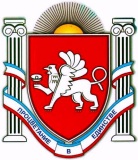 АДМИНИСТРАЦИЯ ЗЫБИНСКОГО СЕЛЬСКОГО ПОСЕЛЕНИЯ БЕЛОГОРСКОГО РАЙОНА РЕСПУБЛИКИ КРЫМПОСТАНОВЛЕНИЕ  18 июля  2023г.	село Зыбины		№ 118«О заключении контракта с единственным поставщиком (подрядчиком, исполнителем)Общество с ограниченной ответственностью « Пластокнасервис » » в отношении закупки: «Работы по благоустройству территории  детско – спортивной площадки , расположенной по адресу:  ул. Мельничная 10а, с.Мельники,  Белогорский район, Республика Крым»В соответствии с частью 2 статьи 15 Федерального закона от 8 марта 2022 года N 46-ФЗ "О внесении изменений в отдельные законодательные акты Российской Федерации", в соответствии с пунктом 7 Перечня дополнительных случаев осуществления закупок товаров, работ, услуг для обеспечения государственных и (или) муниципальных нужд Республики Крым у единственного поставщика (подрядчика, исполнителя), установленного Постановление Совета министров Республики Крым от 29 марта 2022 г. N 182 "О мерах по реализации положений части 2 статьи 15 Федерального закона от 8 марта 2022 года N 46-ФЗ "О внесении изменений в отдельные законодательные акты Российской Федерации" (с изменениями и дополнениями)», постановлением администрации Зыбинского сельского поселения Белогорского района Республики от 27.07.2022 г. №191, на основании положительного Заключения Комиссии по согласованию закупок у единственного поставщика (подрядчика, исполнителя) муниципального образования Зыбинское  сельское поселение Белогорского района Республики Крым (протокол заседания комиссии по закупке у единственного поставщика (подрядчика, исполнения) от 18.07.2023г.) в соответствии с Постановлением Совета министров Республики Крым от 29.03.2022 г.№182 «О мерах по реализации части 2 статьи 15 Федерального закона от 08 марта 2022г. №46-ФЗ «О внесении изменений в отдельные законодательные акты Российской Федерации», Уставом муниципального образования Зыбинское  сельское поселение Белогорского района Республики Крым, администрация Зыбинского сельского поселения, постановляет: 1.Заключить контракт с единственным поставщиком (подрядчиком, исполнителем) Общество с ограниченной ответственностью «« Пластокнасервис » ИНН 3010625254) в отношении закупки: «Работы по благоустройству территории  детско – спортивной площадки), расположенной по адресу: ул. Мельничная 10а, с.Мельники,  Белогорский район, Республика Крым», с ценой контракта составляет 1 087 000,00 (один миллион восемьдесят семь тысяч рублей) 00 копеек. 2.Установить предельный срок Контракта - 31 декабря 2023 года.3. Настоящее постановление подлежит официальному обнародованию на официальном Портале Правительства Республики Крым на странице Белогорского муниципального района belogorskiy.rk.gov.ru в разделе – Муниципальные образования района, подраздел Зыбинское  сельское поселение.4.Контроль за исполнением постановления оставляю за собой.Председатель Зыбинского сельского совета-глава администрации Зыбинскогосельского поселения                            	Т.А.Книжник